Week of August 5, 2018Romans 2:1-12God’s Righteous Judgment1 You, therefore, have no excuse, you who pass judgment on someone else, for at whatever point you judge another, you are condemning yourself, because you who pass judgment do the same things. 2 Now we know that God’s judgment against those who do such things is based on truth. 3 So when you, a mere human being, pass judgment on them and yet do the same things, do you think you will escape God’s judgment? 4 Or do you show contempt for the riches of his kindness, forbearance and patience, not realizing that God’s kindness is intended to lead you to repentance?5 But because of your stubbornness and your unrepentant heart, you are storing up wrath against yourself for the day of God’s wrath, when his righteous judgment will be revealed. 6 God “will repay each person according to what they have done.”[a] 7 To those who by persistence in doing good seek glory, honor and immortality, he will give eternal life. 8 But for those who are self-seeking and who reject the truth and follow evil, there will be wrath and anger. 9 There will be trouble and distress for every human being who does evil: first for the Jew, then for the Gentile; 10 but glory, honor and peace for everyone who does good: first for the Jew, then for the Gentile. 11 For God does not show favoritism.12 All who sin apart from the law will also perish apart from the law, and all who sin under the law will be judged by the law. Understanding of the ScriptureIn today’s scripture we find the Apostle Paul discussing God’s judgment versus man’s judgment.  We all at some point fall guilty of judging others.  Before we get into that, here is a scriptural stated fact that we must all understand when it comes to the righteousness of God “23 for all have sinned and fall short of the glory of God,”  Romans 3:23.  God’s judgment is true and pure.  As I mentioned earlier we all have had a tendency to judge others.  Paul reminds us that we really do not have the authority to truly judge others.  Our judgement shows favoritism, lack of compassion and most of the time we try to use ourselves as the measuring stick when we are really deceiving ourselves.  Paul cautions us as believers to be careful on passing judgment on others because we deceives ourselves into believing we have the ability as God.  Paul warns that when casting dispersions on others you may be doing the exact same thing and that is hypocritical.  Paul states that God will repay each individual according to what they have done.  If we are seeking glory, honor and mortality he will give eternal life.  If we are self-seeking, rejecting the truth and following evil then we will feel God’s wrath and anger.  Thanks be to God that he is not a judge like man who judges without compassion or mercy.  We call all safely say that if God had really given to us what we deserve then we will be in pretty bad shape.  Remember the old saying that when you point the finger at someone else that there are three fingers pointing back at you.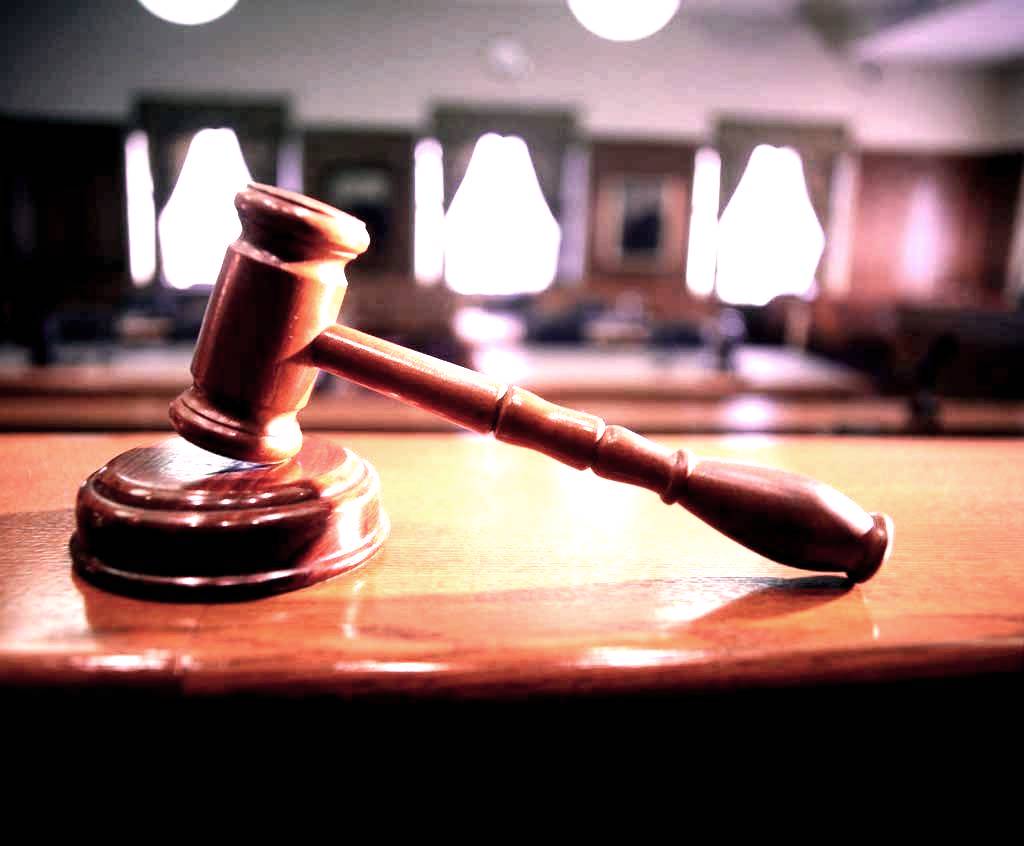 